МИНИСТЕРСТВО КУЛЬТУРЫ МОСКОВСКОЙ ОБЛАСТИМуниципальное автономное учреждениедополнительного образования«Школа искусств «Лира»ДОПОЛНИТЕЛЬНАЯ ОБЩЕРАЗВИВАЮЩАЯОБЩЕОБРАЗОВАТЕЛЬНАЯ ПРОГРАММА В ОБЛАСТИ МУЗЫКАЛЬНОГО ИСКУССТВА «ФОРТЕПИАНО», «НАРОДНЫЕ ИНСТРУМЕНТЫ», «СКРИПКА», «ДУХОВЫЕ ИНСТРУМЕНТЫ», «КЛАВИШНЫЙ СИНТЕЗАТОР», «ВОКАЛ», «ФОЛЬКЛОР», «ГИТАРА»по учебному предмету «СОЛЬФЕДЖИО»г. Наро-Фоминск,Московская область2017 годСоставители  - Галяутдинова Э.Р., Кобякова Т.Е., преподаватели музыкально-теоретических дисциплин МАУДО «Школа искусств «Лира».Рецензент - Денисова М.А., заместитель директора по учебной работеСтруктура программы учебного предмета Пояснительная записка- Характеристика учебного предмета, его место и роль в образовательном процессе		- Срок реализации учебного предмета	- Объем учебного времени, предусмотренный на реализацию учебного предмета - Форма проведения учебных аудиторных занятий	- Цель и задачи учебного предмета	- Структура программы учебного предмета	- Описание материально-технических условий реализации учебного предмета - методы обучения- Оснащение занятий	II. Содержание учебного предмета- Учебно-тематический план	- Распределение учебного материала по годам обучения	- Формы работы на уроках сольфеджио	III. Требования к уровню подготовки обучающихсяФормы и методы контроля, система оценок- Аттестация: цели, виды, форма, содержание	- Критерии оценки	- Контрольные требования на разных этапах обучения	Методическое обеспечение учебного процесса- Методические рекомендации по основным формам работы для педагогических работников	- Рекомендации по организации самостоятельной работы обучающихся	Список рекомендуемой учебно-методической литературы- Учебная литература	- Учебно-методическая литература	- Методическая литература	I. Пояснительная запискаХарактеристика учебного предмета, его место и роль в образовательном процессеПрограмма учебного предмета «Сольфеджио» разработана на основе "Рекомендаций по организации образовательной и методической деятельности при реализации общеразвивающих программ в области искусств", утвержденных приказом Министерства культуры Российской федерации, а также с учетом многолетнего педагогического опыта в детских школах искусств.Сольфеджио является обязательным учебным предметом в музыкальных школах.  Уроки сольфеджио развивают такие музыкальные данные как слух, память, ритм, помогают выявлению творческих задатков учеников, знакомят с теоретическими основами музыкального искусства. Наряду с другими занятиями они способствуют расширению музыкального кругозора, формированию музыкального вкуса, пробуждению любви к музыке.Полученные на уроках сольфеджио знания, формируемые умения и навыки должны помогать ученикам в их занятиях на инструменте, а также в изучении других учебных предметов.Срок реализации учебного предметаПредлагаемая программа рассчитана на 4(5)летний срок обучения. Возраст  приступающих к освоению программы не ограничен. Форма проведения учебных аудиторных занятийРеализация учебного плана по предмету «Сольфеджио» проводится в форме мелкогрупповых занятий численностью от 4 до 10 человек. Цель и задачи предмета «Сольфеджио»Цель предмета «Сольфеджио» не противоречит общим целям образовательной программы и заключается в следующем: развитие музыкально-творческих способностей учащихся на основе приобретенных знаний, умений и навыков в области теории музыки.Программа направлена на решение следующих задач:формирование комплекса знаний, умений и навыков, направленного на развитие у обучающихся музыкального слуха и памяти, чувства метроритма, музыкального восприятия и мышления, художественного вкуса, формирование знаний музыкальных стилей, владение профессиональной музыкальной терминологией;формирование навыков самостоятельной работы с музыкальным материалом.Структура программы учебного предметаПрограмма содержит следующие разделы:сведения о затратах учебного времени, предусмотренного на освоение учебного предмета;распределение учебного материала по годам обучения;требования к уровню подготовки обучающихся;формы и методы контроля, система оценок;методическое обеспечение учебного процесса.В соответствии с данными направлениями строится основной раздел программы «Содержание учебного предмета».Методы обученияДля достижения поставленной цели и реализации задач предмета используются следующие методы обучения:словесный (объяснение, рассказ, беседа);наглядный (показ, демонстрация, наблюдение);практический (упражнения воспроизводящие и творческие).Описание материально-технических условий реализации учебного предметаРеализация программы учебного предмета «Сольфеджио» обеспечивается доступом каждого обучающегося к библиотечным фондам. Библиотечный фонд детской школы искусств укомплектован печатными и электронными изданиями основной и дополнительной учебной и учебно-методической литературы по учебному предмету «Сольфеджио», а также изданиями музыкальных произведений, специальными хрестоматийными изданиями. Основной учебной литературой по учебному предмету «Сольфеджио» обеспечивается каждый обучающийся.Учебные аудитории, предназначенные для реализации учебного предмета «Сольфеджио», оснащаются фортепиано, звуковоспроизводящим и мультимедийным оборудованием, учебной мебелью (магнитно-маркерной доской, столами, стульями, стеллажами), оформляются наглядными пособиями. Учебные аудитории должны иметь звукоизоляцию.Оснащение занятийВ младших классах активно используется наглядный материал – карточки с римскими цифрами, обозначающими ступени, «лесенка», изображающая строение мажорной и минорной гаммы, карточки с названиями интервалов и аккордов. Для учащихся старших классов применяются плакаты с информацией по основным теоретическим сведениям. В кабинете оформлен стенд с основными теоретическими понятиями.Возможно использование звукозаписывающей аппаратуры для воспроизведения тембровых диктантов, прослушивания музыкального фрагмента для слухового анализа и т. д.Дидактический материал подбирается педагогом на основе существующих методических пособий, учебников, сборников для сольфеджирования, сборников диктантов, а также разрабатывается педагогом самостоятельно.II. Содержание учебного предметаУчебный предмет сольфеджио неразрывно связан с другими учебными предметами, поскольку направлен на развитие музыкального слуха, музыкальной памяти, творческого мышления. Умения и навыки интонирования, чтения с листа, слухового анализа, в том числе, анализа музыкальных форм, импровизации и сочинения являются необходимыми для успешного овладения учениками другими учебными предметами (сольное и ансамблевое инструментальное исполнительство, хоровой класс).Учебно-тематический планУчебно-тематический план содержит примерное распределение учебного материала каждого класса в течение всего срока обучения. Преподаватель может спланировать порядок изучения тем исходя из особенностей каждой учебной группы, собственного опыта, сложившихся педагогических традиций.При планировании содержания занятий необходимо учитывать, что гармоничное и эффективное развитие музыкального слуха, музыкальной памяти, музыкального мышления возможно лишь в случае регулярного обращения на каждом уроке к различным формам работы (сольфеджирование, слуховой анализ, запись диктантов, интонационные, ритмические, творческие упражнения) независимо от изучаемой в данный момент темы.Учебно-тематический планСрок обучения 4(5) лет1 класс2 класс3 класс4 класс5 классРаспределение учебного материала по годам обучения1 классВысокие и низкие звуки, регистр. Нотный стан, скрипичный ключ, ноты первой октавы.Ритм. Ритмослоги.Длительности – четверть, восьмая, половинная, половинная с точкой. Звукоряд, гамма, ступени, вводные звуки, тетрахорд.Цифровое обозначение ступеней. Устойчивость и неустойчивость. Тоника, тоническое трезвучие, аккорд. Лад. Мажор и минор. Тон, полутон. Диез, бемоль, бекар.Строение мажорной гаммы. Тональности До мажор, Соль мажор, Фа мажор, Ре мажор.Ключевые знаки. Басовый ключ. Понятия мотив, фраза.Транспонирование. Темп. Размер (2/4,3/4).Такт, тактовая черта, затакт. Сильная, слабые доли. Пульс. Паузы: восьмая, четвертная, для подвинутых групп – половинная, целая. 2 классПараллельные тональности. Натуральный, гармонический, мелодический вид минора. Тональности Си-бемоль мажор, ля минор, ми минор, си минор, ре минор, соль минор. Размер 4/4.Тетрахорд. Интервалы : ч.1, м.2, б.2, м.3, б.3, ч.4, ч.5, ч.8. Мотив, фраза. Обращение интервалов.Ритмические длительности: целая, четверть с точкой и восьмая. Затакт восьмая и две восьмые.Паузы: половинная, целая. 3 классМажорные и минорные тональности до 3 знаков при ключе. Интервалы м.6, б.6,м.7, б.7.Обращения трезвучия – секстаккорд, квартсекстаккорд. Тоническое трезвучие с обращениями. Ритмические группы восьмая и две шестнадцатых, четыре шестнадцатых.В размерах  2/4, 3/4, 4/4. Размер 3/8, группировка. Вокальная и инструментальная группировка.Транспонирование.Интервалы в ладу.4 классМажорные и минорные тональности до 4 знаков при ключе. Трезвучия главных ступеней - тоника, субдоминанта, доминанта. Доминантовый септаккорд. Тритон, увеличенная кварта, уменьшенная квинта. Простые интервалы.Пунктирный ритм. Синкопа. Размер 6/8, группировка.Уменьшенное и увеличенное трезвучие. Классификация трезвучий.Буквенные обозначения тональностей. 5 класс Формы работы на уроках сольфеджиоОсновные формы работы и виды заданий на уроках сольфеджио служат для развития музыкального слуха, памяти, чувства ритма, творческой инициативы, помогают практическому освоению теоретического материала, формируют навыки чтения с листа, чистого интонирования, слухового анализа, записи мелодий по слуху, подбора аккомпанемента. На каждом уроке необходимо пропорционально сочетать упражнения по развитию интонационных навыков и сольфеджированию, ритмические упражнения и слуховой анализ, различные виды музыкальных диктантов, задания на освоение теоретических понятий, творческие упражнения. Интонационные упражненияОдной из задач учебного предмета сольфеджио является формирование навыка чистого интонирования. Интонационные упражнения включают в себя пение гамм и различных тетрахордов, отдельных ступеней, мелодических оборотов, секвенций, интервалов в тональности и от звука, аккордов в тональности и от звука. На начальном этапе обучения рекомендуется петь интонационные упражнения хором или группами, а затем переходить к индивидуальному исполнению. Интонационные упражнения исполняются без аккомпанемента на фортепиано с предварительной настройкой, но в отдельных случаях допустима «помощь» фортепиано в виде гармонического аккомпанемента, подчеркивающего тяготение, ладовую краску.Интонационные упражнения в начале обучения выполняются в среднем темпе, в свободном ритме; в дальнейшем желательна определенная ритмическая организация. На начальном этапе обучения рекомендуется использовать ручные знаки, карточки с порядковыми номерами ступеней, «лесенку», изображающую ступени гаммы и другие наглядные пособия.Интонационные упражнения выполняются как в ладу, так и от звука (вверх и вниз). С помощью интонационных упражнений можно прорабатывать теоретический материал, подготовиться к сольфеджированию, чтению с листа, активизировать слух и память перед музыкальным диктантом или слуховым анализом.Сольфеджирование и чтение с листаСольфеджирование способствует выработке правильных певческих навыков, интонационной точности, формированию дирижерского жеста, развитию чувства ритма, воспитанию сознательного отношения к музыкальному тексту.С первых уроков необходимо следить за правильным звукоизвлечением, дыханием, положением корпуса при пении. Следует учитывать особенности детского голосового аппарата, работать в удобном диапазоне («до» первой октавы – «ре», «ми» второй), постепенно расширяя его. Примеры для сольфеджирования и для чтения с листа должны исполняться с дирижированием (на начальном этапе возможно тактирование). В младших классах рекомендуется сольфеджирование и чтение с листа хором, группами с постепенным переходом к индивидуальному исполнению. Развитию внутреннего слуха и внимания способствует исполнение мелодии фрагментами хором и одним учеником, вслух и про себя.Сольфеджирование и чтение с листа предполагает пение без аккомпанемента фортепиано, но в трудных интонационных оборотах или при потере ощущения лада можно поддержать пение гармоническим сопровождением. Отдельным видом работы является исполнение песен с аккомпанементом фортепиано по нотам (на начальном этапе – с сопровождением педагога, в старших классах – со своим собственным).Примеры для сольфеджирования и чтения с листа должны опираться на интонации пройденных интервалов, аккордов, знакомые мелодические обороты, включать известные ритмические фигуры. Естественно, примеры для чтения с листа должны быть проще. Перед началом исполнения любого примера необходимо его проанализировать с точки зрения известных мелодических оборотов, движения по звукам аккордов, интервалов, нахождения определенных ритмических рисунков. Как подготовительное упражнение можно использовать сольмизацию примеров (проговаривание названий звуков в ритме с дирижированием). Очень важна художественная ценность исполняемых примеров, доступность их для данного возраста, стилистическое разнообразие.Воспитание музыкального вкуса – еще одна из задач уроков сольфеджио, и наибольшее возможности для этого представляют такие формы работы как сольфеджирование, слуховой анализ.Ритмические упражненияРитмические упражнения необходимы для развития чувства метроритма – важной составляющей комплекса музыкальных способностей. На начальном этапе обучения следует опираться на то, что у детей восприятие ритма связано с двигательной реакцией, будь то ходьба, танцевальные движения, бег, хлопки. Можно рекомендовать самые разнообразные ритмические упражнения:простукивание ритмического рисунка знакомой песни, мелодии (карандашом, хлопками, на ударных инструментах);повторение ритмического рисунка, исполненного педагогом;простукивание ритмического рисунка по нотной записи, на карточках;проговаривание ритмического рисунка с помощью закрепленных за длительностями определенных слогов;исполнение ритмического остинато к песне, пьесе;ритмический аккомпанемент к мелодии, песне, пьесе;ритмическая партитура, двух- и трехголосная;ритмический диктант (запись ритмического рисунка мелодии или ритмического рисунка, исполненного на ударном инструменте, хлопками, карандашом).Каждая новая ритмическая фигура должна быть, прежде всего, воспринята эмоционально и практически проработана в ритмических упражнениях, а затем – включена в другие виды работы: сольфеджирование, чтение с листа, музыкальный диктант.Большую роль в развитии чувства метроритма играет дирижирование. Необходимо на раннем этапе обучения обращать внимание учеников на ритмическую пульсацию (доли), вводить различные упражнения –тактирование, выделение сильной доли – для дальнейшего перехода к дирижированию. На протяжении нескольких лет планомерно отрабатываются навыки дирижерского жеста в разных размерах, в том числе, при чтении с листа. Начинать работу с дирижерским жестом лучше при пении знакомых выученных мелодий и слушании музыки.Слуховой анализЭтот вид работы подразумевает развитие музыкального восприятия учеников. Не следует ограничивать слуховой анализ лишь умением правильно определять сыгранные интервалы или аккорды в ладу или отзвука. Слуховой анализ – это, прежде всего, осознание услышанного.Соответственно, необходимо учить детей эмоционально воспринимать услышанное и уметь слышать в нем конкретные элементы музыкального языка. Для этого нужно использовать и примеры из музыкальной литературы, и специальные инструктивные упражнения.При прослушивании одноголосной мелодии необходимо обращать внимание на ладовые, структурные особенности (членение на фразы, повторы, секвенции), определять размер, узнавать в ней знакомые мелодические и ритмические обороты.При прослушивании многоголосного построения необходимо обращать внимание на знакомые гармонические обороты из аккордов, интервалов, на тип фактуры.При слуховом анализе фрагментов из музыкальной литературы необходимо обращать внимание учеников на соотношение определенных элементов музыкального языка и эмоциональной выразительности музыки. В дидактических примерах можно требовать более детального разбора:анализ звукорядов, гамм, отрезков гамм;отдельных ступеней лада и мелодических оборотов;ритмических оборотов;интервалов в мелодическом звучании вверх и вниз от звука и в тональности;интервалов в гармоническом звучании от звука и в тональности;аккордов в мелодическом звучании с различным чередованием звуков в тональности и от звука;аккордов в гармоническом звучании от звука и в тональности (с определением их функциональной принадлежности);последовательности из аккордов в тональности (с определением их функциональной принадлежности).Желательно, чтобы дидактические упражнения были организованы ритмически.На начальном этапе обучения слуховой анализ проходит, как правило, в устной форме. В третьем и четвертом классах возможно использование письменной формы работы, но рекомендуется это делать после предварительного устного разбора, так как это способствует осознанию целостности музыкального построения и развитию музыкальной памяти.Музыкальный диктантМузыкальный диктант – форма работы, которая способствует развитию всех составляющих музыкального слуха и учит осознанно фиксировать услышанное. Работа с диктантами в классе предполагает различные формы:устные диктанты (запоминание и пропевание на нейтральный слог и с названием нот 2-4-тактовой мелодии после двух-трех проигрываний);диктант по памяти (запись выученной в классе или дома мелодии);ритмический диктант (запись данного ритмического рисунка или запись ритмического рисунка мелодии);музыкальный диктант с предварительным разбором (совместный анализ с преподавателем особенностей структуры мелодии, размера, ладовых особенностей, движения мелодии, использованных ритмических рисунков). На предварительный разбор отводится 2-3 проигрывания (5-10 минут), затем ученики приступают к записи мелодии. Эту форму диктанта целесообразно использовать при записи мелодий, в которых появляются новые элементы музыкального языка; музыкальный диктант без предварительного разбора (запись диктанта в течение установленного времени за определенное количество проигрываний, обычно 8-10 проигрываний в течение 20-25 минут). Эта форма диктанта наиболее целесообразна для учащихся четвертых классов, так как предполагает уже сформированное умение самостоятельно анализировать мелодию.Перед началом работы над мелодическим диктантом необходима тщательная настройка в тональности, для которой можно использовать интонационные упражнения, сольфеджирование, задания по слуховому анализу.Навык записи мелодии формируется постепенно и требует постоянной тщательной работы на каждом уроке. Записанный диктант предполагает его проверку с анализом допущенных ошибок и дальнейшую работу в классе и дома. Ученики могут определить и подписать в диктанте новые или знакомые мелодические обороты, ритмические фигуры, подобрать к диктанту аккомпанемент, выучить его наизусть, транспонировать письменно или устно в другие тональности.Музыкальным материалом для диктанта могут служить примеры из музыкальной литературы, специальных сборников диктантов, в том числе занимательных,  а также  мелодии, сочиненные самим преподавателем. Творческие заданияРазвитие творческих способностей учащихся играет в процессе обучения огромную роль. В творческих заданиях ученик может реализовать свою индивидуальность, психологически раскрепоститься, испытать радостные эмоции. Все это вместе способствует формированию интереса к музыкальной деятельности. Творческие задания на уроках сольфеджио активизируют слуховое внимание, тренируют различные стороны музыкального слуха, музыкальную память, развивают художественный вкус.Вместе с тем необходимо творческие задания тесно связывать с основными разделами курса сольфеджио, так как их целью является закрепление теоретических знаний, формирование основных умений и навыков (запись мелодий, определение на слух, интонирование).Творческие задания можно начинать с начального этапа обучения. Детям более доступны творческие упражнения, связанные с ритмической импровизацией. Простейшие мелодические задания на начальном этапе могут состоять в допевании, досочинении мелодии (формирование ощущения ладового тяготения). В дальнейшем задания могут содержать импровизацию ритмических и мелодических вариантов, и, наконец, сочинение собственных мелодических и ритмических построений.Постепенно в творческие задания добавляются упражнения, связанные с подбором и сочинением второго голоса, аккомпанемента, сначала из предложенных звуков или аккордов, затем с самостоятельным поиском гармонических средств. Данные задания каждый педагог может разнообразить, опираясь на собственный опыт и музыкальный вкус.Творческие задания эффективны на всех этапах обучения. III. Требования к уровню подготовки обучающихсяРезультатом освоения программы учебного предмета «Сольфеджио» является приобретение обучающимися следующих знаний, умений и навыков:сформированный комплекс знаний, умений и навыков, отражающий наличие у обучающегося  сформированного звуковысотного музыкального слуха и памяти, чувства лада, метроритма, в том числе: первичные теоретические знания, знание музыкальной терминологии;умение сольфеджировать одноголосные музыкальные примеры, слышать и анализировать аккордовые и интервальные цепочки (3-4 интервала или аккорда);умение осуществлять анализ элементов музыкального языка;умение импровизировать на заданные музыкальные темы или ритмические построения;навыки владения элементами музыкального языка (исполнение на инструменте, запись по слуху и т.п.).Результатом освоения программы учебного предмета «Сольфеджио» является приобретение обучающимися также следующих знаний, умений и навыков:умения осуществлять элементарный анализ нотного текста с точки зрения его построения и роли выразительных средств (лад, звукоряд, гармония, фактура) в контексте музыкального произведения;формирование навыков сочинения и импровизации музыкального текста.IV. Формы и методы контроля, система оценокАттестация: цели, виды, форма, содержаниеЦели аттестации: установить соответствие достигнутого учеником уровня знаний и умений на определенном этапе обучения программным требованиям.Формы контроля: текущий, промежуточный, итоговый.Текущий контроль осуществляется регулярно преподавателем на уроках, он направлен на поддержание учебной дисциплины, ответственную организацию домашних занятий. При выставлении оценок учитываются качество выполнения предложенных заданий, инициативность и самостоятельность при выполнении классных и домашних заданий, темпы продвижения ученика. Особой формой текущего контроля является контрольный урок в конце каждой четверти.Промежуточный контроль – контрольный урок в конце каждого учебного года. Итоговый контроль – осуществляется по окончании курса обучения. Виды и содержание контроля:устный опрос (индивидуальный и фронтальный), включающий основные формы работы – сольфеджирование одноголосных примеров, чтение с листа, слуховой анализ интервалов и аккордов вне тональности и в виде последовательности в тональности, интонационные упражнения;самостоятельные письменные задания - запись музыкального диктанта, слуховой анализ, выполнение теоретического задания;«конкурсные» творческие задания (на лучший подбор аккомпанемента, сочинение на заданный ритм, лучшее исполнение и т. д.).Критерии оценкиУровень приобретенных знаний, умений и навыков должен соответствовать программным требованиям. Задания должны выполняться в полном объеме и в рамках отведенного на них времени, что демонстрирует приобретенные учеником умения и навыки. Индивидуальный подход к ученику может выражаться в разном по сложности материале при однотипности задания. Для аттестации учащихся используется дифференцированная 5-балльная система оценок.Музыкальный диктантОценка 5 (отлично) – музыкальный диктант записан полностью без ошибок в пределах отведенного времени и количества проигрываний. Возможны небольшие недочеты (не более двух) в группировке длительностей.Оценка 4 (хорошо) – музыкальный диктант записан полностью в пределах отведенного времени и количества проигрываний. Допущено 2-3ошибки в записи мелодической линии, ритмического рисунка, либо большое количество недочетов.Оценка 3 (удовлетворительно) – музыкальный диктант записан полностью в пределах отведенного времени и количества проигрываний, допущено большое количество (4-8) ошибок в записи мелодической линии, ритмического рисунка, либо музыкальный диктант записан не полностью (но больше половины).Оценка 2 (неудовлетворительно) – музыкальный диктант записан в пределах отведенного времени и количества проигрываний, допущено большое количество грубых ошибок в записи мелодической линии и ритмического рисунка, либо музыкальный диктант записан меньше, чем наполовину.Сольфеджирование, интонационные упражнения, слуховой анализ:Оценка 5 (отлично) – чистое интонирование, хороший темп ответа, правильное дирижирование, демонстрация основных теоретических знаний.Оценка 4 (хорошо) – недочеты в отдельных видах работы: небольшие погрешности в интонировании, нарушения в темпе ответа, ошибки в дирижировании, ошибки в теоретических знаниях.Оценка 3 (удовлетворительно) – ошибки, плохое владение интонацией, замедленный темп ответа, грубые ошибки в теоретических знаниях.Оценка 2 (неудовлетворительно) – грубые ошибки, невладение интонацией, медленный темп ответа, отсутствие теоретических знаний.Контрольные требования на разных этапах обученияНа каждом этапе обучения ученики, в соответствии с требованиями программы, должны уметь:записывать музыкальный диктант соответствующей трудности;сольфеджировать разученные мелодии;пропеть незнакомую мелодию с листа;определять на слух пройденные интервалы и аккорды;строить пройденные интервалы и аккорды в пройденных тональностях письменно, устно и на фортепиано;анализировать музыкальный текст, используя полученные теоретические знания;знать необходимую профессиональную терминологию.Примерные вопросы  для итоговой  аттестацииПримерные варианты билетов для 4 классаВариант 11. Тритоны.2. а) спеть гамму Соль мажор↑↓:Т6 ;S53 ;S6 ;D53 ;D7 c разрешением б) спеть мелодический до минор↑↓ ; t 53; D6 ;ум 5  с разрешением3. Спеть от звука «ре»: ↑ч4; б3; D7 c разрешением в минор4. Калмыков, Фридкин 1ч. №252.(чтение с листа)Вариант 21. Доминантовый септаккорд с разрешением.2. а)спеть гамму Ми мажор ↑↓Т53 ; T64 ; D7 c разр.; б) спеть натуральный си минор ↑↓; t53 ; t6 ; s53 ; s6 ; D53 ; t643. Спеть от звука «соль диез»: ↑б2; ум5 с разрешением в минор 4. Калмыков, Фридкин 1ч.№ 110. (чтение с листа)V. Методическое обеспечение учебного процессаВ этом разделе содержатся методические рекомендации для преподавателей. Рекомендации преподавателям составлены по основным формам работы для каждого класса 4-летней программы обучения.Методические рекомендации педагогическим работникампо основным формам работыНормативный срок обучения 4 года (5год)1 классИнтонационные упражненияВыработка равномерного дыхания, умения распределять его на музыкальную фразу.Слуховое осознание чистой интонации. Пение песен-упражнений из 2-3-х соседних звуков с постепенным расширением диапазона и усложнением  (с ручными знаками,  с названиями нот,  на слоги и т.д.). Пение мажорных гамм вверх и вниз, отдельных тетрахордов. Пение устойчивых ступеней, неустойчивых ступеней с разрешениями, опевания устойчивых ступеней. Сольфеджирование, пение с листаПение выученных песен от разных звуков, в пройденных тональностях. Пение по нотам простых мелодий с дирижированием. Ритмические упражненияДвижения под музыку. Повторение ритмического рисунка (простукивание, проговаривание слогами). Исполнение ритмического рисунка по записи (ритмические карточки, нотный текст). Узнавание мелодии по ритмическому рисунку. Ритмические фигуры в размере 2/4 (две четверти, четверть и две восьмые, две восьмые и четверть, четыре восьмые, половинная). Ритмические фигуры в размере ¾ (три четверти, половинная и четверть, четверть и половинная). Навыки тактирования и дирижирования в размерах 2/4, ¾. Определение размера в прослушанном музыкальном построении. Исполнение ритмического сопровождения (к выученным песням, с аккомпанементом фортепиано)  на основе изученных ритмических фигур. Ритмические диктанты. Слуховой анализОпределение на слух и осознание характера музыкального произведения. Определение на слух лада (мажор, минор). Определение на слух структуры, количества фраз. Определение на слух устойчивости, неустойчивости отдельных оборотов. Определение на слух размера музыкального построения, знакомых ритмических фигур. Определение на слух отдельных мелодических оборотов (поступенное движение вверх и вниз, повторность звуков, движение по устойчивым звукам, скачки, опевания). Определение на слух мажорного и минорного трезвучия. Музыкальный диктантРазвитие музыкальной памяти и внутреннего слуха. Устные  диктанты: запоминание небольшой фразы и ее воспроизведение (слогами, с названием нот, проигрывание на фортепиано). Подбор и запись мелодических построений от разных нот. Запись ритмического рисунка мелодии. Запись мелодий, предварительно спетых с названием звуков. Запись мелодий в объеме 4 тактов в пройденных тональностях.Творческие упражненияДопевание мелодии до устойчивого звука. Импровизация мелодии на заданный ритм. Импровизация мелодии на заданный текст. Импровизация  простейшего ритмического  аккомпанемента  к исполняемым примерам. Подбор баса к выученным мелодиям. Запись сочиненных мелодий. Рисунки к песням, музыкальным произведениям. 2 классИнтонационные упражненияПение мажорных гамм. Пение минорных гамм (три вида). Пение отдельных тетрахордов. Пение устойчивых ступеней. Пение неустойчивых ступеней с разрешением. Пение опеваний устойчивых ступеней. Пение интервалов в мажоре (б.3 на I, IV ,V;  ч.5 на  I;  ч.4 на V;  ч.8 на I). Пение интервалов в миноре  (м.3 на I, IV,  V;ч.5 на  I, ч.4 на V, ч.8 на I). Пение простых секвенций с использованием прорабатываемых мелодических оборотов.Сольфеджирование, пение с листаРазучивание по нотам мелодий, включающих прорабатываемые мелодические и ритмические обороты, в пройденных тональностях, в размерах 2/4,¾,  4/4 с дирижированием. Пение мелодий, выученных наизусть. Транспонирование выученных мелодий в пройденные тональности. Чтение с листа простейших мелодий. Чередование пения вслух и про себя,  поочередное пение  по фразам, группами и индивидуально. Ритмические упражненияПовторение данного на слух ритмического рисунка: на слоги, простукиванием.Повторение записанного ритмического рисунка на слоги, простукиванием. Новые ритмические фигуры в размере 2/4 (четверть с точкой и восьмая). Новые ритмические фигуры с восьмыми в размере ¾. Основные ритмические фигуры в размере 4/4. Определение размера в прослушанном музыкальном построении. Дирижирование в размерах 2/4, 3/ 4, 4/4. Паузы – половинная, целая. Упражнения на ритмическое остинато. Ритмический аккомпанемент к выученным мелодиям. Исполнение простейших ритмических партитур.Ритмические диктанты.Слуховой анализОпределение на слух лада (мажор, минор трех видов). Определение на слух устойчивых и неустойчивых ступеней, мелодических оборотов. Мажорного, минорного трезвучия в мелодическом и гармоническом звучании. Пройденных интервалов в мелодическом и гармоническом звучании.Скачков на ч.4, ч.5, ч.8. Музыкальный диктантПродолжение работы по развитию музыкальной памяти и внутреннего слуха. Устные диктанты: запоминание фразы в объеме 2-4-х тактов и ее воспроизведение (на слоги, с названием нот, проигрывание на фортепиано). Запись мелодий с предварительным разбором в объеме 4 тактов в пройденных размерах, с пройденными мелодическими оборотами, в пройденных тональностях. Творческие заданияДосочинение мелодии. Сочинение мелодических вариантов фразы. Сочинение мелодии на заданный ритм. Сочинение мелодии на заданный текст. Сочинение ритмического аккомпанемента. Подбор баса к заданной мелодии. 3 классИнтонационные упражненияПение мажорных гамм до 3-х знаков в ключе. Пение минорных гамм (три вида) до 3-хзнаков в ключе. Пение тетрахордов в пройденных гаммах. Пение в пройденных тональностях устойчивых ступеней. Пение в пройденных тональностях неустойчивых ступеней с разрешением. Пение опеваний устойчивых ступеней. Пение секвенций с использованием прорабатываемых мелодических оборотов. Пример Пение пройденных интервалов в тональности. Пение пройденных интервалов от звука. Пение пройденных интервалов двухголосно. Пение мажорного и минорного трезвучия. Пение  в тональности обращений тонического трезвучия. Сольфеджирование, пение с листаРазучивание по нотам мелодий, включающих прорабатываемые мелодические и ритмические обороты, в пройденных тональностях, в размерах 2/4,¾, 4/4 с дирижированием, размер 3/8 для продвинутых групп.Пение мелодий, выученных наизусть. Транспонирование выученных мелодий в пройденные тональности. Чтение с листа несложных  мелодий. Ритмические упражненияНовые ритмические фигуры в пройденных размерах 2/4, 3/4, 4/4 (восьмая и две шестнадцатых, две шестнадцатых и восьмая, четыре шестнадцатых). Размер 3/8, основные ритмические фигуры. Группировка в пройденных размерах, вокальная и инструментальная группировка. Повторение записанного ритмического рисунка прохлопыванием. Определение размера в прослушанном музыкальном построении. Ритмические диктанты.Исполнение выученных мелодий с собственным ритмическим аккомпанементом. Исполнение ритмических партитур, ритмического остинато. Затакты восьмая, две восьмые, в размере 2/4. Слуховой анализОпределение на слух: пройденных мелодических оборотов (движение по звукам трезвучия и его обращений, скачки на пройденные интервалы, опевания устойчивых ступеней, остановки на V, II ступенях и т.д.); пройденных интервалов, взятых отдельно в мелодическом и гармоническом звучании (в ладу, от звука);Мажорного и минорного трезвучия, взятого от звука.Музыкальный диктантРазличные формы устного диктанта. Запись выученных мелодий. Письменный диктант в пройденных тональностях, в объеме 8 тактов, включающий: пройденные мелодические обороты (движение по звукам трезвучия и его обращений, скачки на пройденные интервалы, опевания устойчивых ступеней, остановки на V, II ступенях и т.д.); ритмические группы восьмая и две шестнадцатых, две шестнадцатых и восьмая, четыре шестнадцатых в размерах 2/4, 3/ 4, 4/4; затакты восьмая, две восьмые, в размерах 2/4.Пример Творческие упражненияСочинение мелодии на заданный ритм. Сочинение мелодии на заданный текст. Сочинение мелодии с использованием интонаций пройденных интервалов, аккордов. Сочинение ритмического аккомпанемента. Сочинение  мелодических  и ритмических  вариантов фразы, предложения. Сочинение ответного (второго) предложения. Подбор баса к заданной мелодии. Подбор аккомпанемента к мелодии из предложенных аккордов. 4 классИнтонационные упражненияПение пройденных гамм, отдельных ступеней, мелодических оборотов. Пение трезвучий главных ступеней с разрешением. Пение доминантового септаккорда с разрешением в пройденных тональностях. Пение ранее пройденных интервалов от звука и в тональности. Пением.7 на V ступени в мажоре и миноре. Пение ум.5 на VII (повышенной) ступени и ув.4 на IV ступени в натуральном мажоре и гармоническом миноре. Сольфеджирование, пение с листаПение по нотам мелодий с более сложными мелодическими и ритмическими оборотами в тональностях до  4-х знаков, с пройденными ритмическими оборотами. Пение мелодий, выученных наизусть. Транспонирование выученных мелодий. Чтение с листа несложных мелодий в пройденных тональностях, включающих движение по звукам главных трезвучий, доминантовому септаккорду, пройденные ритмические фигуры. Ритмические упражненияПростукивание записанных ритмических упражнений, включающих новые ритмические фигуры (в размерах 2/4, 3/4, 4/4 – пунктирный ритм, синкопа, в размерах 3/8 и 6/8 ритмические группы с четвертями и восьмыми). Размер 6/8, работа над дирижерским жестом. Определение размера в прослушанном музыкальном построении. Пение с ритмическим аккомпанементом. Исполнение ритмических партитур. Ритмические диктанты.Сольмизация выученных примеров и примеров с листа. Слуховой анализОпределение в прослушанном музыкальном построении его структуры. Определение на слух и осознание мелодических оборотов, включающих движение по звукам трезвучий, доминантового септаккорда. Определение на слух и осознание мелодических оборотов, включающих скачки на тритоны на пройденных ступенях. Определение на слух пройденных интервалов вне тональности.Определение на слух мажорного и минорного трезвучия, секстаккорда, квартсекстаккорда вне тональности. Определение последовательности аккордов в пройденных тональностях(3-4 аккорда), осознание функциональной  окраски аккордов в тональности.Музыкальный диктантУстные диктанты. Запись выученных мелодий по памяти. Письменный диктант в тональностях до 2-х знаков в объеме 8 тактов, включающий пройденные мелодические обороты и ритмические группыПример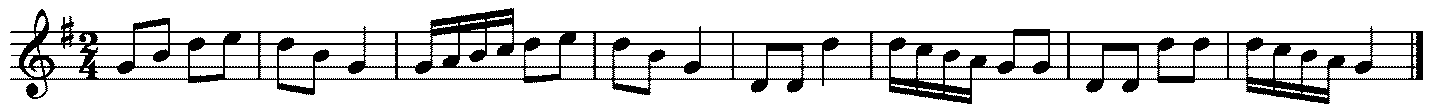 Творческие упражненияИмпровизация и сочинение мелодических и ритмических вариантов фразы, предложения. Сочинение мелодий различного жанра, характера (марш, колыбельная, вальс). Сочинение мелодий, использующих движение по пройденным аккордам, скачки на изученные интервалы. Сочинение мелодий на заданный ритмический рисунок. Сочинение мелодий с использованием пройденных ритмических рисунков.Подбор аккомпанемента к мелодии с помощью изученных аккордов. 5 классРазвитие вокально-интонационных навыков.Сольфеджирование. Чтение с листа.Пение:●      гамм в тональностях до 6-7 знаков при ключе (два вида мажора, три вида минора).●      отдельных ступеней, мелодических оборотов, секвенций, содержащих изучаемые ритмические рисунки.●      в пройденных тональностях с разрешением:4-х тритонов;характерных интервалов (ув.2, ум.7), вторая пара-для продвинутых групп.уменьшённых трезвучий, увеличенноготрезвучия-для продвинутых групп.Д7 с обращениями;вводных септаккордов;гармонических оборотов с использованием главных трезвучий и их обращений (проходящих, вспомогательных, полных, каденционных);интервальных последовательностей.Пение от звука интервалов и аккордов.Пение выученных мелодий с пройденными мелодическими и ритмическими трудностями во всех пройденных тональностях с элементами хроматизма и модуляции.Пение с листа мелодий (тональность с 2-3-мя знаками при ключе).Пение выученных мелодий с собственным аккомпанементом.Транспонирование выученных мелодий в пройденные тональности.Воспитание чувства метроритма.Работа над более сложными ритмическими рисунками в пройденных размерах: __________________________________________________          знакомство с классификацией размеров: простые (2/4, ¾, 3/2, 3/8, 2/2), сложные (6/4, 9/8, 12/8), смешанные (5/4, 7/4), переменные.Воспитание музыкального восприятия.Определение на слух и осознание в прослушанном произведении:характера, жанра;лада;формыразмера, темпа;отклонений, модуляций;пройденных гармонических и мелодических оборотов.Определение на слух отдельно  взятых интервалов и аккордов:тритонов;характерных интервалов (ув.2, ум.7);аккордов мажорных и минорных;септаккордов (Д7 и его обращений, вводные);уменьшённых трезвучий;интервальных и аккордовых последовательностей.Рекомендуемые произведения для слухового анализа:П.Чайковский «Зимнее утро»П.Чайковский «Осенняя песня», «Подснежник», «На тройке»3.Мак-Доуэлл «К дикой розе»4.Р.Шуман «Отзвуки театра»Музыкальный диктант.Продолжение работы над всеми видами диктантов: устными, ритмическими, фрагментарными с предварительным анализом;письменный диктант в объёме 8-10 тактов с использованием всех пройденных трудностей (ритмических, мелодических).Воспитание творческих навыков.Сочинение:мелодий  разных жанраов в 2-х, 3-хчастных формах;мелодий  с использованием интонаций пройденных интервалов и аккордов;второго голоса мелодии.Подбор аккомпанемента к мелодии в различных фактурах.  Пение песен с аккомпанементом.                              Исполнение аккомпанемента по цифровке.Методические рекомендации по организации  самостоятельной работы обучающихсяСамостоятельная работа обучающихся по сольфеджио основана на выполнении домашнего задания. Время, предусмотренное на выполнение домашнего задания, рассчитывается исходя из затрат времени на отдельные виды заданий (сольфеджирование, интонационные упражнения, теоретические задания, творческие задания и др.) и составляет от 1 часа в неделю. Целесообразно равномерно распределять время на выполнение домашнего задания в течение недели (от урока до урока), затрачивая на это 10-20 минут в день. Домашнюю подготовку рекомендуется начинать с заданий, в которых прорабатывается новый теоретический материал и с упражнений на развитие музыкальной памяти (выучивание примеров наизусть, транспонирование), чтобы иметь возможность несколько раз вернуться к этим заданиям на протяжении недели между занятиями в классе. Должное время необходимо уделить интонационным упражнениям и сольфеджированию. Ученик должен иметь возможность проверить чистоту своей интонации и научиться это делать самостоятельно на фортепиано (или на своем инструменте).Организация занятийСамостоятельные занятия по сольфеджио являются необходимым условием для успешного овладения теоретическими знаниями, формирования умений и навыков. Самостоятельная работа опирается на домашнее задание, которое должно содержать новый изучаемый в данный момент материал и закрепление пройденного, а также включать разные формы работы:выполнение теоретического  письменного задания,сольфеджирование мелодий по нотам,разучивание мелодий наизусть,транспонирование,интонационные упражнения (пение гамм, оборотов, интервалов, аккордов),игру на фортепиано интервалов, аккордов, ритмические упражнения,творческие задания (подбор баса, аккомпанемента, сочинение мелодии, ритмического рисунка).Объем задания должен быть посильным для ученика. Необходимо разъяснить учащимся, что домашние занятия должны быть регулярными от урока к уроку, ежедневными или через день, по 10-20 минут. Задания должны выполняться в полном объеме. Начинать подготовку к следующему уроку лучше с той части задания, которая предусматривает проработку новых теоретических сведений, с упражнений на развитие музыкальной памяти (заучивание наизусть, транспонирование), или с тех форм работы, которые вызывают у ученика наибольшие трудности, чтобы иметь возможность в течение недели проработать данное задание несколько раз. На уроках нужно показывать ученикам, как работать над каждым видом домашнего задания (как разучить одноголосный пример, как прорабатывать интервальные последовательности, интонационные упражнения). Ученикам надо объяснить, как можно самостоятельно работать над развитием музыкального слуха и памяти, подбирая по слуху различные музыкальные примеры, записывая мелодии по памяти, сочиняя и записывая музыкальные построения.Список литературы.Ф.Калинина «Рабочие тетради» 1-7 классы.Ф.Калинина «Прописи по сольфеджио»3. Ж. Металлиди, А. Перцовская «Мы играем,сочиняем и поем» «Композитор». 1-7 кл. » 2008г4. Т. Первозванская «Сольфеджио на пять» Рабочая тетрадь 1-7 кл. «Композитор» 2008г.. Стоянов,В-Савельева Ансамблевое и сольное музицирование на уроках сольфеджио.Зарубежная музыка. Русская музыка. 5 частей. «Композитор» 1999г.6. Т. Огороднова-Духанина 500 музыкальных диктантов «Композитор» 2003г7. Т. Огорднова-Духанина Музыкальные диктанты «Композитор» 2005г.8. А. Ротенберг « Музыкальный компромисс» г. «Композитор» 2011г.9. В.Мазель « Теория и практика движения». «Композитор»2010г.10. Н. Нестерова « Начинаем считать» Ритическая тетрадь 1-2 кл. «Композитор» 2011г..Борухзон Л. Волчек « Азбука музыкальной фантазии» 6 частей «Композитор» 12. Е. Жигалко,Е- Казанская « Музыка,фантазия,игра» 2 части «Композитор» 2009г.13. Н. Бергер « Сначала-ритм». « Композитор» 2004гЛ. Ефремова « Учиться-интересно!» пособие по сольфеджио. «Композитор» 2006г.. Ефремова « Ритм. Песни. Игры.». «Композитор» 2011г15. Т. Огороднова - Духанина « Музыкальные игры на уроках сольфеджио». « Композитор» 2008г.16. А.Барабошкина Сольфеджио 1-4 класс Пение с листа 17. Е.Попленова«Кто стоит на трех ногах» Музыкальные загадки«Композитор»   2004г18. О.ХромушинДжазовое сольфеджиоЗ-7кл «Композитор» 2001г.19. Пособие для учащихся и педагогов ДМШ, ДШИ, лицеев, музыкальных училищ, колледжей. - СПб.: Композитор/Санкт-Петербург, 2009г.20. О.Тимофеева « Сказки О музыкальных инструментах» 2010г.« Композитор»21. Слуховой анализ на уроках сольфеджио 4-7кл. 1996г. « Композитор»22. Н. Белая Нотная грамота . Игры на уроках сольфеджио 1996г. «Композитор»23. В.А. Вахромеев Элементарная теория музыки 1968-М24. Т.Ф. Калиниа»Рабочие тетради 1-7кл.25. Б. Калмыков ,Г. Фридкин .Сольфеджио 1ч.2000г2 ч . Шатковский Развитие музыкального слуха1996г-М.27. Калугина М. Халабузарь П. Воспитание творческих навыков на уроках сольфеджио-М, 1998г.28. Н. Баева,Т. Зебряк Сольфеджио 1-2 кл.- 1989г29. Л. Н. ЛехинаАккордовые сказки для больших и маленьких «Классика XXI»  30. Л.Н. Лехина « Путешествие в страну интервалов 2010г. «Классика XXI»31.  Фридкин. Практическое руководство по музыкальной грамоте1980г.32. Е. Золина, Л. Синяева, Л. Чустова "Сольфеджио. 6-8 классы. Диатоника. Лад. Хроматика. Модуляция". «Классика XXI» 2008г33. Л.Н. СиняеваНаглядные пособия на уроках на уроках сольфеджио. Настенные таблицы. 2009г « Классика XXI»34 Л. Чустова. « Гимнастика музыкального слуха.» Учебное пособие по сольфеджио для детских музыкальных школ . Владос 2003г.35. Давыдова, Н. Джанагова, Л. Кусова «Освоение метроритмических особенностей в системе работы над музыкальным диктантом». Орел. 1999г.36. Т.Зебряк. Играем на уроках сольфеджио. М., «Советский композитор». 1997г37.Золина. Интервалы, аккорды. М., Классика XXI.2004г..Калугина. Чтение с листа на уроках сольфеджио. М., 2007г.;39. Фридкин. Практическое руководство по музыкальной грамоте. -М.,Давыдова Е. Методика преподавания сольфеджио. - М., ., 1974г.. Котляревская —Крафт ,И. Москалькова ,Л. Бахтан. Сольфеджио. Учебное пособие для подготовительных отделений. М., С-1986год41. А. Барабошкина Сольфеджио 1 кл. «Музыка» . Москва. 
42. А. Барабошкина Сольфеджио 2 кл. «Музыка» . Москва.
43. Е. Давыдова. Сольфеджио 4 кл. «Музыка» . Москва. 44. Е. Давыдова. Сольфеджио 4 кл. «Музыка» . Москва. 
45. П. Шехтман. Слуховой анализ на уроках сольфеджио. 4-8 кл. «Композитор» .. С.-П. 46. А. Петренко. Цифровки и цепочки. Пособия по сольфеджио.  «Композитор» .. С.-П. 
47. С. Мелешина. Задачи по гармонии по материалам народно-песенных мелодий. Орел. . 
48. И. Долматов. Музыкальная грамота и сольфеджио. «Музыка» . Москва. 49. Т. Калужская. Сольфеджио 6 кл. «Музыка» . Москва. 50. О. Берак, М. Карасева. Как преподавать сольфеджио в XXI в. «Классика XXI в.» . Москва.
51. О. Лежнева. Практическая работа на уроках сольфеджио. Диктант. Слуховой анализ. «Владос» . Москва.
52. Т. Зебряк. Соль+фа=сольфеджио. Приложение к сольфеджио для I-II кл. «Кифара» . Москва.
53. В. Середа. Теория музыки. Сольфеджио.  «Классика XXI в.» . Москва.
54. А. Барабошкина, Н. Боголюбова. «Музыкальная грамота» . «Музыка» . Москва. 
55. Н. Минина. Давайте поиграем! Музыкальный альбом-раскраска. «Композитор» . Москва.
56. Э. Тургенева. Г. Ивановская. «Одуванчик». Музыкальные загадки. «Композитор» . Москва.
57. Е. Поплянова. «Королева-гамма» Музыкальные сказки. Челябинск. .
58. Л. Абелян. Забавное сольфеджио. «Классика XXI в.» . Москва.
59. Развитие навыков подбора, музицирования, чтение с листа. Орел, изд. Светлана Зенина .
60. Г. Франио, И. Лифиц. Методическое пособие по ритмике. . «Музыка» . Москва. 
61. Л. Ефремова. Ритм. Песни и игры. «Композитор» .. С.-П. 
62. Л. Стоянова, Е. Савельева. Ансамблевое и сольное музицирование на уроках сольфеджио. Ансамбли с сопровождением. Зарубежная музыка. «Композитор» .. С.-П. вып. 2.
63. Л. Стоянова, Е. Савельева. Ансамблевое и сольное музицирование на уроках сольфеджио. Зарубежная музыка. Песни и романсы.. «Композитор» 1999г.. С.-П. вып 3.
64. Л. Стоянова, Е. Савельева. Ансамблевое и сольное музицирование на уроках сольфеджио. Ансамбли с сопровождением. Русская музыка. Сольное пение. Романсы и песни «Композитор» .. С.-П. вып. 5.
65. Л. Стоянова, Е. Савельева. Ансамблевое и сольное музицирование на уроках сольфеджио. Ансамбли с сопровождением. Русская музыка. Ансамбли с сопровождением и без сопровождения. «Композитор» .. С.-П. вып. 4.. Стоянова, Е. Савельева. Ансамблевое и сольное музицирование на уроках сольфеджио. Зарубежная музыка. Произведения a cappella «Композитор»  1997г.. С.-П. вып. 1.
67. С. Бублей. Детский оркестр. «Музыка» . Москва. 
68. Г. Изотова. Н. Джанагова. Тетрадь-пропись по сольфеджио для начинающих. Орел. .
69. З. Кодай. Учебное пособие по сольфеджио. «Композитор»  Москва. 
70. В. Блок. Ладовое сольфеджио. «Советский композитор» . Москва.
71. М. Андреева. Е. Конорова. Первые шаги в музыке. «Советский композитор» . Москва.
72. И. Русяева. Развитие гармонического на уроках сольфеджио. «Композитор»  Москва.
73. Б. Цейтлин.По ступенькам музыкальных знаний. (Учебное пособие по сольфеджио) «Композитор»  Москва.
74. М. Мешкова. Чтение с листа на уроках сольфеджио. « Классика-XXI в.» . Москва.
75. Сочинение и импровизация мелодий (методическая разработка для преподавателей) Москва .76. Т. Боровик. Изучение интервалов на уроках сольфеджио. « Классика-XXI в.»  Москва.
77. И. Домогацкая. «Учусь вместе с мамой» Музыкальный альбом в картинках. . « Классика-XXI в.»  Москва.
78. Т.Камаева, А. Камаев. Иллюстративный и игровой материал. ЦРТС «Доминанта» «Владос» .
79. Ж. Металлиди. А. Перцовская. Сольфеджио 1 кл. (учебник, рабочая тетрадь, задания, аудиоприложние) «Композитор»  .. С.-П.
80. Л. Ефремова. Учиться интересно. Пособие по сольфеджио. «Композитор»  .. С.-П. 
81. Т. Стоклицкая. 100 уроков сольфеджио для самых маленьких. «Композитор»  Москва.
«Одобрено» Педагогическим советом МАУДО «ШИ «Лира»«___»___________20__г.«Утверждаю»Директор МАУДО  «Школа искусств «Лира» Э.Р. Галяутдинова«___»___________20__г.№п.п.Наименование темыВидучебногозанятияОбщий объем времени (в часах)Общий объем времени (в часах)Общий объем времени (в часах)№п.п.Наименование темыВидучебногозанятияМаксимальная учебная нагрузкаСамостоятельнаяработаАудиторные занятия1Знакомство с предметом. Звуки высокие, средние, низкие. Знакомство с регистрами, октавами.Урок2,511,52Нотный стан. Скрипичный ключ. Ноты первой октавы.Урок2,511,53Длительности четверть, восьмая. Ритмослоги.Урок5234Длительности, размер, такт.Урок2,511,55Размер 2/4.Сильная, слабая доля. Тактовая черта.Урок5236Текущий контроль.Контрольный урок2,511,57Повторение. Затакт. Тон. Полутон.Урок2,511,58Мажор и минор. Общие понятия. Урок2,511,59Тональность  До мажор. Гамма и её строение. Тоника.Урок2,511,510Устойчивые и неустойчивые ступени гаммы. Их разрешениеУрок2,511,511Диез и бемоль. Урок2,511,512Понятия мотив, фраза.Урок2,511,513Паузы.Урок2,511,514Текущий контроль.Контрольный урок2,511,515Повторение.Урок2,511,516Тональность соль мажор. Гамма. Тетрахорд. Ключевой знак.Урок52317Басовый ключ. Малая октава. Урок2,511,518Пение с листа. Транспонирование.Урок52319Тональность фа мажор. Урок52320Затакт в размере 2/4.Урок2,511,521Текущий контроль.Контрольный урок2,511,522Повторение.Урок2,511,523Тональность Ре мажор.Урок52324Размер 3/4.Урок2,511,525Половинная с точкой. Ритмические партитуры.Урок2,511,526Творческие задания.Урок2,511,527Повторение пройденного материала. Урок2,511,528Промежуточный контроль.Контрольный урок2,511,5Итого:86,53452,5№п.п.Наименование темыВид учебного занятияОбщий объем времени (в часах)Общий объем времени (в часах)Общий объем времени (в часах)№п.п.Наименование темыВид учебного занятияМаксимальнаяучебная нагрузкаСамостоятельная работаАудиторные занятия1Повторение материала 1 класса.Урок7,534,52Интервалы. Чистые интервалы.Урок5233Тональность Си-бемоль мажор.Урок2,511,54Размер 4/4.Урок5235Текущий контроль.Контрольный урок2,511,56Параллельные тональности.Урок52373 вида минора.Урок5238Интервалы м2 б2 м3 б3.Урок5239Текущий контроль.Контрольный урок2,511,510Повторение.Урок2,511,511Тональность ре минор.Урок52312Тональность ми минор.Урок52313Тональность си минор.Урок52314Тональность соль минор.Урок2,511,515Закрепление пройденного.Урок 2,511,516Текущий контроль.Контрольный урок2,511,517Ритм: четверть с точкой и восьмаяУрок52318Обращение интервалов.Урок2,511,519Творческие задания.Урок104620Промежуточный контроль.Контрольный урок2,511,5Итого:86,53452,5№п.п.Наименование темыВид учебного занятияОбщий объем времени (в часах)Общий объем времени (в часах)Общий объем времени (в часах)№п.п.Наименование темыВид учебного занятияМаксимальная учебная нагрузкаСамостоятельная работаАудиторные занятия1Повторение материала 2 класса.Урок10462Тональность Ля мажор.Урок2,511,53Тональность фа-диез минор.Урок2,511,54Ритм четыре шестнадцатых.Урок 5235Текущий контроль.Контрольный урок2,511,56Ритм две шестнадцатых и восьмая.Урок2,511,57Ми бемоль мажор и до минор.Урок5238Вокальная и инструментальная группировка.Урок 5239Интервалы м.6 и б.6.Урок2,511,511Текущий контроль.Контрольный урок2,511,512Повторение.Урок2,511,513Интервалы м7, б7.Урок 2,511,514Обращения трезвучия.Урок52315Размер 3/8, группировка.Урок2,511,516Интервалы в ладу.Урок52317Тоническое трезвучие с обращением. Урок52318Текущий контроль.Контрольный урок2,511,519Повторение. Урок2,511,520Транспонирование.Урок2,511,521Музыкальный кроссворд.Урок2,511,522Чтение с листа в пройденных размерах.Урок2,511,523Творческие задания. Урок7.534,524Промежуточный контроль.Контрольный урок2,511,5Итого:86,53452,5№п.п.Наименование темыВид учебного занятияОбщий объем времени (в часах)Общий объем времени (в часах)Общий объем времени (в часах)№п.п.Наименование темыВид учебного занятияМаксимальная учебная нагрузкаСамостоятельная работаАудиторные занятия1Повторение материала 3 класса.Урок7,534,52Тональность Ми мажор.Урок2,511,53Тональность до-диез минор.Урок2,511,54ИнтервалыУрок5235Текущий контроль.Контрольный урок2,511,56Ув2 в гармоническом миноре.Урок5237Тритоны на IV и на VII (повышенной) ст. в мажоре и гарм. миноре.Урок5238Интервал м7.Урок2,511,59Доминантовый септаккорд в мажоре и гармоническом миноре.Урок 2,511,510Текущий контроль.Контрольный урок2,511,511Тональность Ля-бемоль мажор.Урок2,511,512Тональность фа  минор.Урок2,511,513Пунктирный ритм.Урок2,511,514Трезвучия главных ступеней лада.Урок52315Размер 6/8. Группировка.Урок52316Уменьшенные и увеличенные трезвучия. Классификация трезвучий.Урок52317Текущий контроль.Контрольный урок2,511,518Повторение.Урок52319Творческие задания. Урок 7,534,520Подготовка к итоговой аттестации.Урок7,534,521Итоговая аттестация.Зачет.2,511,5Итого:86,53452,5№п.п.Наименование темыВид учебного занятияОбщий объем времени (в часах)Общий объем времени (в часах)Общий объем времени (в часах)№п.п.Наименование темыВид учебного занятияМаксимальная учебная нагрузкаСамостоятельная работаАудиторные занятия1Повторение материала 4 класса.Урок7,534,52Квинтовый круг тональностей. Буквенное обозначение звуков и тональностей.Урок4133Энгармонизм.Урок2,511,54Увеличенное трезвучие.Урок5235Текущий контроль.Контрольный урок2,511,56Ритмические рисунки с залигованными нотами. Междутактовые синкопы.Урок5237Виды септаккордов.Урок5238Модуляция. Отклонение. Сопоставление.Урок5239Текущий контроль.Контрольный урок2,511,510Родственные тональностиУрок52311Хроматическая гамма.Урок52312Особые лады.Урок52313Виды размеровУрок7,534,514Текущий контроль.Контрольный урок2,511,515Повторение.Урок12,557,516Творческие задания. Урок 1046Итого:86,53452,5Квинтовый круг тональностей. Буквенное обозначение звуков и тональностей.Энгармонизм.Увеличенное трезвучие.Ритмические рисунки с залигованными нотами. Междутактовые синкопы.Виды септаккордов.Модуляция. Отклонение. Сопоставление.Родственные тональностиХроматическая гамма.Особые лады.Виды размеров